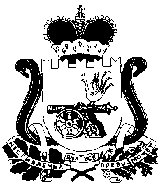 АДМИНИСТРАЦИЯШАТАЛОВСКОГО СЕЛЬСКОГО ПОСЕЛЕНИЯПОЧИНКОВСКОГО РАЙОНА СМОЛЕНСКОЙ ОБЛАСТИРАСПОРЯЖЕНИЕ от  16 января 2024 года                                                           №  005               В связи с технической ошибкой, а так же на основании постановления Правительства Российской Федерации от 19.11.2014 года №1221 «Об утверждении правил присвоения, изменения и аннулирования адресов»:            1.Внести изменение в распоряжение Администрации Ленинского сельского поселения Починковского района Смоленской области №108 от 25.12.2023 года, изложить в следующей редакции:1.1. Изменить адрес жилого дома расположенного по адресу: Смоленская область, Починковский района, Ленинское сельское поселение д.Стригино, д.92 на адрес: Российская Федерация, Смоленская область, Починковский муниципальный район, Ленинское сельское поселение, д. Стригино, д.92, с кадастрового номера 67:14:1590101:267 на кадастровый номер 67:14:1590101:384, площадь – 92кв.м.            2.Внести изменения в Федеральную информационную адресную систему в течение трех дней.Глава муниципального образованияЛенинского сельского поселенияПочинковского района  Смоленской области                           О.Е.ЛетоваО внесении изменений в распоряжение Администрации Ленинского сельского поселения Починковского района Смоленской области № 108 от 25.12.2023 года